Исковое заявление о возврате денежных средств за товар надлежащего качестваМежду истцом и ответчиком был заключен договор розничной купли-продажи мебели. Истец произвела оплату за комплект мебели. При сборки мебели выявились существенные недостатки. После доставки доказанных вещей сборщики, начав работы по устранению недостатков поставленной мебели и установке новой, еще больше развалили кухню. Истец просит взыскать с ответчика стоимость товара и стоимость доставки. Компенсировать причиненный моральный вред и оплатить юридические услуги.Мировому судье по судебному участку № ____ Одинцовского городского суда Московской областиИстец: _______________________________
Адрес: _______________________________Ответчик: ____________________________
Адрес: _______________________________
ИСКОВОЕ ЗАЯВЛЕНИЕ
о взыскании потребителем уплаченной суммы за товар ненадлежащего качества, возмещении причиненных ему убытков, взыскании неустойки, компенсации морального вреда____________ г. между мной и продавцом ИП _____________ был заключен договор розничной купли-продажи мебели по образцам № ____, согласно которому я, как покупатель, заказала и оплатила комплект мебели (корпусная мебель кухня-пластик), а ИП _____________, как Продавец, должен был эту мебель передать мне в собственность (копия договора прилагается).
В соответствии с условиями договора окончательная денежная сумма, которую я должна была оплатить составляла ________ рублей. Эта сумма в соответствии со сроками платежей, предусмотренных договором, была мной оплачена двумя частями.
___________ г. мебель была мне доставлена по согласованному адресу: _______________________________. Стоимость доставки и сборки составила __________ рублей.
При сборке мебели выяснилось:
- барная стойка оказалась шире и не соответствовала оговоренным размерам;
- сама кухня-пластик не подходит по размерам (оказалась больше).
В результате при сборке сборщики мебели отпилили угловой шкаф. После этого невозможно было стыковать полку. Кроме того, не были закреплены нижние защитные планки, из за чего постоянно падают полки.
Мной в тот же день (_________ г.) были заявлены претензии продавцу, поскольку использовать переданный товар в таком виде не представляется возможным. Однако переговоры с продавцом результата не дали. По итогам звонков и личных встреч были получены только обещания все исправить в самое ближайшее время.
После очередных таких переговоров было решено следующее: я произвожу дозаказ товаров (ст. 500 3ящ. (2м+18) метабокса, ящик под духовку, столешница, плинтус пристеночный, цоколь, сушка Россия 600), а при их доставке будут также устранены недостатки переданного _________ г. комплекта мебели.
Дозаказ был произведен мной _________ г. (копия договора № ____ дозаказа к № ____ прилагается).
Однако после доставки доказанных вещей сборщики, начав работы по устранению недостатков поставленной мебели и установке новой, еще больше развалили кухню.
В связи с этим мной был приглашен ИП ____________ В результате встречи с ______________ __________ г. была достигнута договоренность о том, что ______________ договорится с заводом-изготовителем об изготовлении мебели по размерам и ___________ г. уведомит меня о том, когда им будут исправлены все недостатки. 
Однако _______________ на связь так и не вышел.
Таким образом, имеют место нарушения моих прав, как потребителя.
Так, согласно ст. 4 Закона «О защите прав потребителей» продавец обязан передать потребителю товар, качество которого соответствует договору. При отсутствии в договоре условий о качестве товара продавец обязан передать потребителю товар, соответствующий обычно предъявляемым требованиям и пригодный для целей, для которых товар такого рода обычно используется. 
Если продавец при заключении договора был поставлен потребителем в известность о конкретных целях приобретения товара, продавец обязан передать потребителю товар, пригодный для использования в соответствии с этими целями. Так, до момента доставки были сняты все размеры моей кухни с тем, чтобы комплект доставляемой мне мебели подходил именно под мою кухню. 
Учитывая эти положения мне должен был быть доставлен комплект мебели в соответствии с размерами моей кухни, чего сделано не было, а следовательно было нарушено условие о качестве товара.
В соответствии со ст. 18 Закона «О защите прав потребителей» потребитель в случае обнаружения в товаре недостатков, если они не были оговорены продавцом, по своему выбору вправе:
потребовать замены на товар этой же марки (этих же модели и (или) артикула);
потребовать замены на такой же товар другой марки (модели, артикула) с соответствующим перерасчетом покупной цены;
потребовать соразмерного уменьшения покупной цены;
потребовать незамедлительного безвозмездного устранения недостатков товара или возмещения расходов на их исправление потребителем или третьим лицом;
отказаться от исполнения договора купли-продажи и потребовать возврата уплаченной за товар суммы. По требованию продавца и за его счет потребитель должен возвратить товар с недостатками.
После выявления факта недостатков в переданном товаре мной неоднократно заявлялось мое требование на безвозмездное их устранение.
Согласно ст. 20 указанного Закона если срок устранения недостатков товара не определен в письменной форме соглашением сторон, эти недостатки должны быть устранены продавцом незамедлительно, то есть в минимальный срок, объективно необходимый для их устранения с учетом обычно применяемого способа. 
При этом срок устранения недостатков товара, определяемый в письменной форме соглашением сторон, не может превышать сорок пять дней.
Таким образом, самым поздним сроком, когда должны были быть устранены недостатки товара является ____________ г. Однако до сих пор мои законные требования не удовлетворены.
Также согласно ст. 18 Закона «О защите прав потребителей» потребитель вправе потребовать также полного возмещения убытков, причиненных ему вследствие продажи товара ненадлежащего качества. 
Согласно ст. 19 указанного Закона потребитель вправе предъявить предусмотренные статьей 18 данного Закона требования к продавцу в отношении недостатков товара, если они обнаружены в течение гарантийного срока или срока годности.
В отношении товаров, на которые гарантийные сроки или сроки годности не установлены, потребитель вправе предъявить указанные требования, если недостатки товаров обнаружены в разумный срок, но в пределах двух лет со дня передачи их потребителю, если более длительные сроки не установлены законом или договором.Согласно ст. 23 Закона «О защите прав потребителей» в случае невыполнения требований потребителя в указанные сроки потребитель вправе по своему выбору предъявить иные требования, установленные статьей 18 данного Закона.
При этом с учетом того, что согласно 135 Гражданского кодекса РФ вещь, предназначенная для обслуживания другой, главной, вещи и связанная с ней общим назначением (принадлежность), следует судьбе главной вещи, если договором не предусмотрено иное. 
В соответствии с содержанием ст. 135 ГК РФ товар переданный мне в качестве дозаказа является принадлежностью переданной мне кухни-пластик. Таким образом, я вправе вместе с требованием о возврате денег за кухню-пластик, требовать также возврата денег за дозаказанный к ней товар.Вследствие продажи мне товара ненадлежащего качества, нарушения моих прав и игнорирования моих законных требований, я была вынуждена обратиться за юридической помощью для восстановления моих нарушенных прав. Стоимость юридических услуг составила для меня ________ рублей. Данные расходы являются для меня убытками, поскольку я их понесла в связи с восстановлением моих нарушенных прав.
Кроме того, согласно ст. 23 Закона «О защите прав потребителей» за нарушение сроков исполнения требований потребителя продавец уплачивает потребителю за каждый день просрочки неустойку (пеню) в размере одного процента цены товара.
На __________ г. нарушение срока по исполнению моих требований в отношении товара (кухни-пластик) составило – 269 дней, в отношении дозаказанного товара – 58 дней. 
При этом стоимость товара (кухня-пластик) вместе с доставкой составила __________ рублей, а стоимость дозаказанного товара вместе с доставкой составила __________.
Неустойка на ____________ г. составляет ___________ рублей.
С учетом того, что мои требования о добровольном безвозмездном устранении недостатков товара продавцом не были выполнены __________ г. я направила Продавцу письменную претензию с требованиями:
- возврата уплаченной за товар суммы;
- полного возмещения убытков, причиненных мне вследствие продажи товара ненадлежащего качества;
- выплаты мне неустойки в размере ___________ рублей.
Мои требования до сих пор продавцом не исполнены.
Также в связи с нарушением моих прав мне был причинен моральный вред, который выразился в нравственных страданиях по поводу того, что на протяжении нескольких месяцев я не могла нормально пользоваться кухней, в которую вложила значительную сумму денег. Деньги на эту кухню я собирала долго, а после такого пренебрежения ко мне со стороны ответчика каждый день вспоминала с горечью о данных обстоятельствах.В связи с вышеизложенным, на основании ст.ст. 4, 15, 18, 19, 20, 23 Закона «О защите прав потребителей», руководствуясь ст.ст. 3, 132,133 ГПК РФ
ПРОШУ:
1) взыскать с ответчика стоимость товара вместе со стоимостью доставки и сборки в размере _________ рублей;
2) взыскать с ответчика убытки в размере стоимости оплаченных юридических услуг – __________ рублей;
3) взыскать с ответчика неустойку в размере __________ рублей.
4) Обязать ответчика компенсировать мне моральный вред в размере ____________ рублей.рассмотреть обстоятельства работы данного продавца и принять меры для восстановления законности;
2) решить вопрос об ответственности лиц, виновных в нарушении закона.

Приложение:
1. Копия договоров купли-продажи.
2. Копии документов об оплате поставленной мне мебели.
3. Копия договора на оказание юридических услуг с документами об оплате.____________________________________ « » ___________________ г.ВНИМАНИЕ! Раз вы скачали бесплатно этот документ с сайта ПравПотребитель.РУ, то получите заодно и бесплатную юридическую консультацию!  Всего 3 минуты вашего времени:Достаточно набрать в браузере http://PravPotrebitel.ru/, задать свой вопрос в окошке на главной странице и наш специалист сам перезвонит вам и предложит законное решение проблемы!Странно.. А почему бесплатно? Все просто:Чем качественней и чаще мы отвечаем на вопросы, тем больше у нас рекламодателей. Грубо говоря, наши рекламодатели платят нам за то, что мы помогаем вам! Пробуйте и рассказывайте другим!
*** P.S. Перед печатью документа данный текст можно удалить..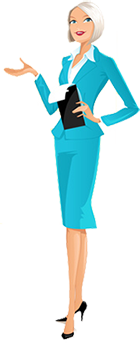 